Supplementary Information forPeripheral members create and core members integrate: cooperation pattern of members in networks during co-creationsAuthors: Kunhao Yang1*, Itsuki Fujisaki1,2, Kazuhiro Ueda1*1 Graduate School of Arts and Sciences, The University of Tokyo, Tokyo, Japan (〒153-8902).2 Research Fellowship for Young Scientists (DC2), Japan Society for the Promotion of Science (JSPS), Tokyo, Japan (〒102-0083).* Kunhao Yang, Kazuhiro UedaEmail: yangkunhao@g.ecc.u-tokyo.ac.jp; ueda@gregorio.c.u-tokyo.ac.jpThis PDF file includes:Supplementary textFigures S1 to S4Tables S1 to S2Supplementary Information TextS1. Statistical information about the regression models of the quality of contentTable S1 shows the statistics of all variables in the three regression models of the quality of content (in Tables 1–3 in the manuscript). The distribution of every variable and the correlations between them are provided in Figs. S1–S3.-----Table S1 about here----- -----Fig. S1 about here----------Fig. S2 about here----------Fig. S3 about here-----S2. Statistical information about the regression model of revision behaviours in SCP-WikiThe statistical information for every variable in the regression model of revision behaviours in SCP-Wiki (in Table 4 in the manuscript) is shown in Table S2. The distribution of every variable and the correlations between them are provided in Fig. S4. -----Table S2 about here----------Fig. S4 about here-----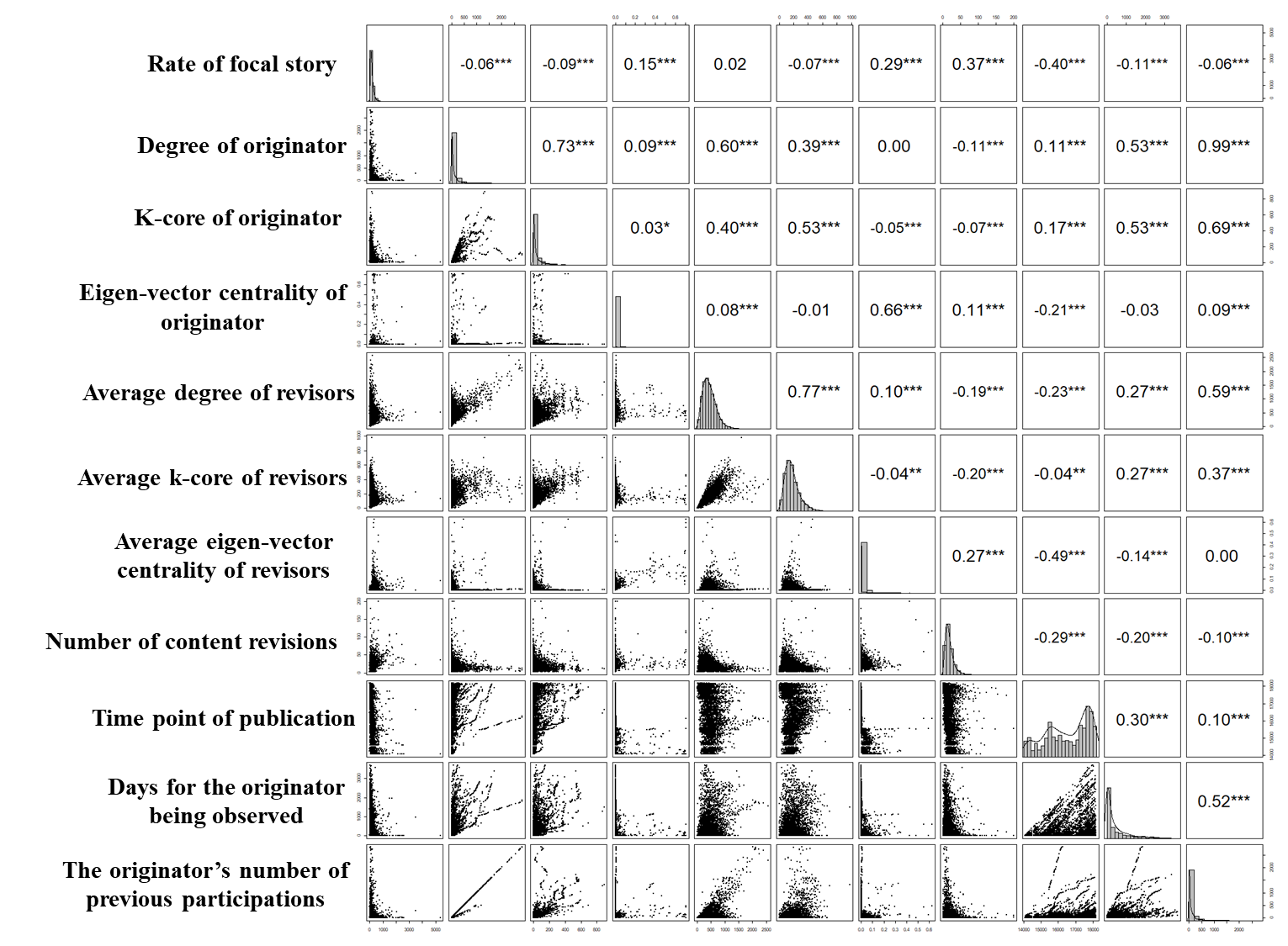 Fig. S1. Distribution, scatter plots, and correlations of variables in the regression model of SCP-Wiki content quality; the names of all variables are in the left of the figure. In this figure, the diagonal shows histograms with the density curves of every variable in the regression model of content quality in SCP-Wiki. Graphs in the lower triangle show scatter plots between each pair of variables. In the upper triangle, significant correlations between each pair of variables are shown. One asterisk refers to a p-value smaller than 0.1, two asterisks refer to a p-value smaller than 0.05, and three asterisks refer to a p-value smaller than 0.01.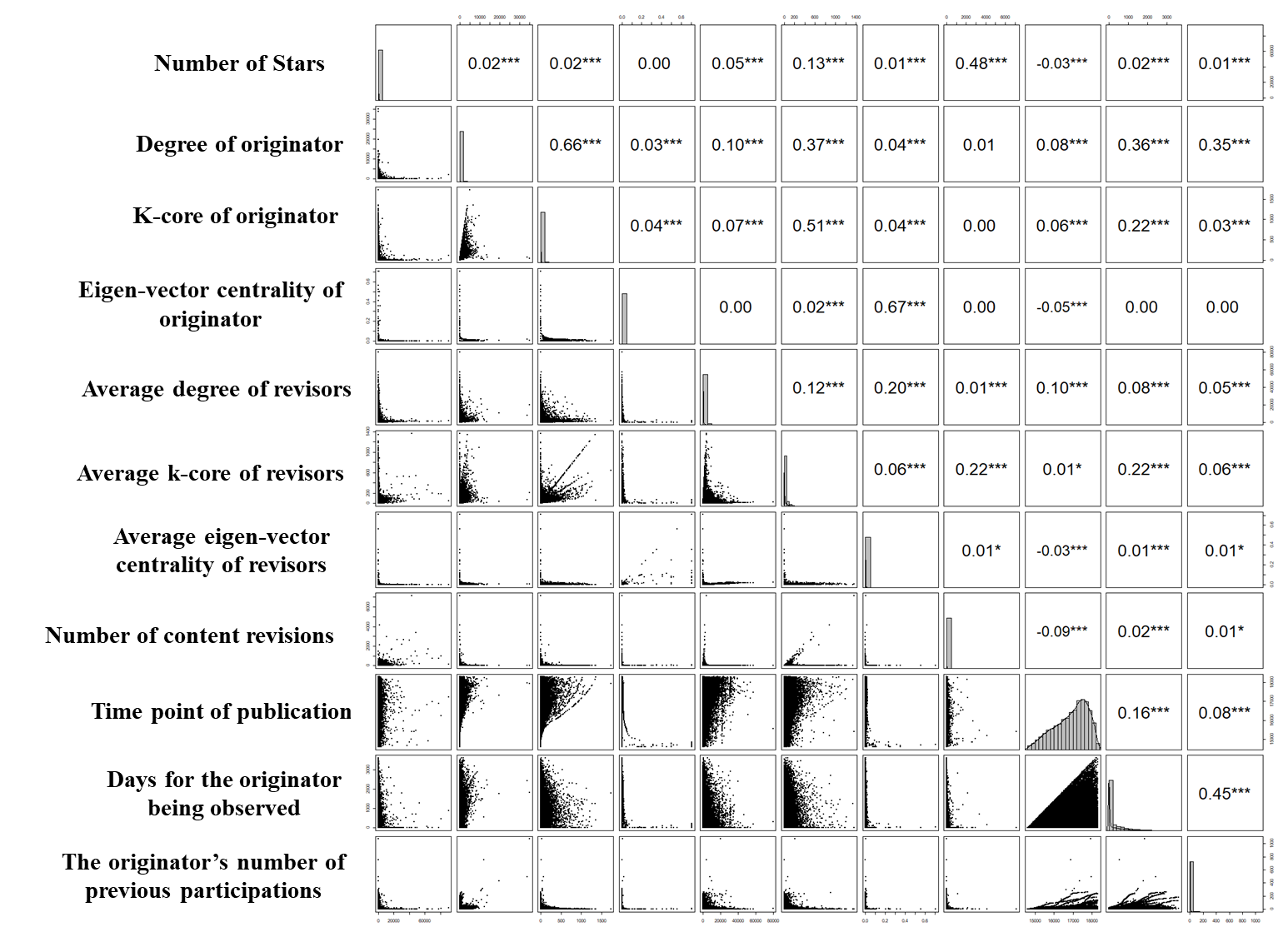 Fig. S2 Distribution, scatter plots, and correlations of variables in the regression model of Github content quality; the names of all variables are in the left of the figure. In this figure, the diagonal shows histograms with the density curves of every variable in the regression model of content quality in Github. Graphs in the lower triangle show scatter plots between each pair of variables. In the upper triangle, significant correlations between each pair of variables are shown. One asterisk refers to a p-value smaller than 0.1, two asterisks refer to a p-value smaller than 0.05, and three asterisks refer to a p-value smaller than 0.01. 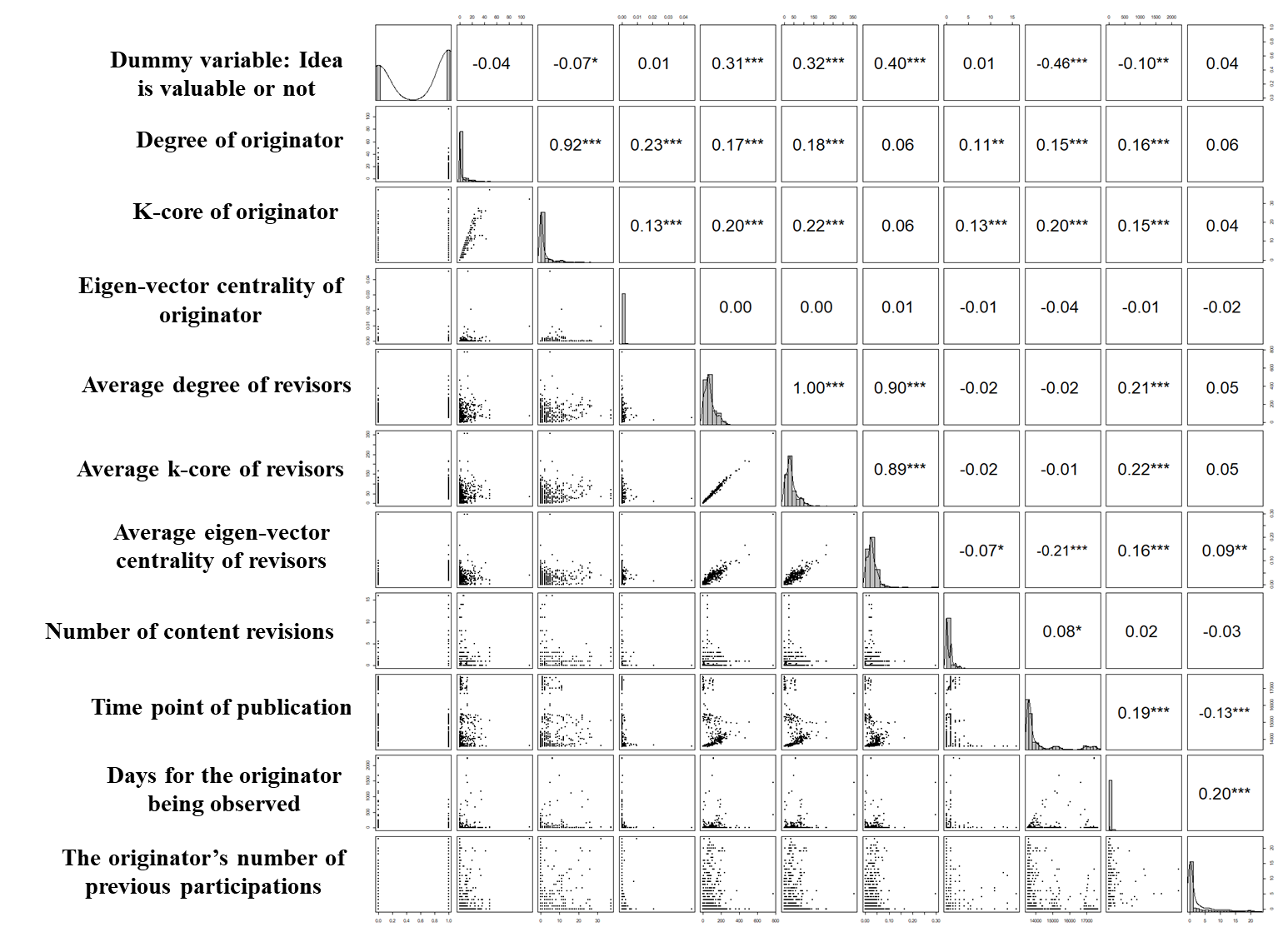 Fig. S3. Distribution, scatter plots, and correlations of all variables in the regression model of Idea Storm content quality; the names of all variables are in the left of the figure. Note that the names of the variables are abridged for display in the figure. In this figure, the diagonal shows histograms with the density curves of every variable in the regression model of content quality in Idea Storm. Graphs in the lower triangle show scatter plots between each pair of variables. In the upper triangle, significant correlations between each pair of variables are shown. One asterisk refers to a p-value smaller than 0.1, two asterisks refer to a p-value smaller than 0.05, and three asterisks refer to a p-value smaller than 0.01.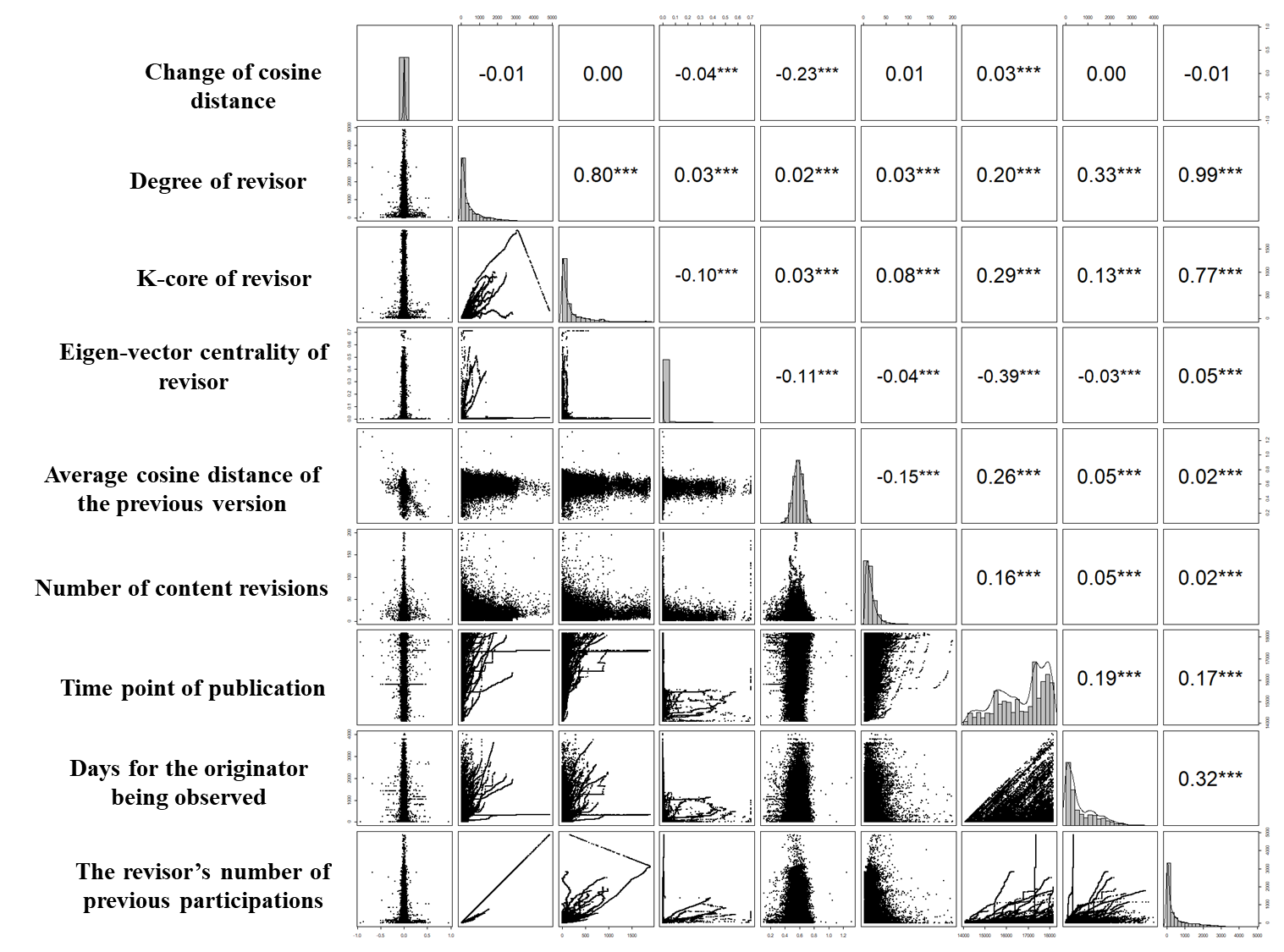 Fig. S4. Distribution, scatter plots, and correlations of variables in the regression model of originality change; the names of all variables are in the left of the figure. In this figure, the diagonal shows histograms with the density curves of every variable in the regression model of originality change. Graphs in the lower triangle show scatter plots between each pair of variables. In the upper triangle, significant correlations between each pair of variables are shown. One asterisk refers to a p-value smaller than 0.1, two asterisks refer to a p-value smaller than 0.05, and three asterisks refer to a p-value smaller than 0.01.Table S1. Statistics of variables in regression of the quality of contentTable S2. Statistic of variables in regression of the change of originality.StatisticObservationsMeanSt. Dev.MinMaxSCP-WikiSCP-WikiSCP-WikiSCP-WikiSCP-WikiSCP-WikiRate of focal story4,653180.294219.974−205,355Degree of originator4,653128.338275.1320.0002,818K-core of originator4,65348.98889.7100.000992Eigenvector centrality of originator4,6530.0090.0570.0000.707Average degree of revisors4,653451.296269.7102.5002,566Average k-core of revisors4,653177.704100.7791.000979.700Average eigenvector centrality of revisors4,6530.0120.0340.0000.623Number of content revisions4,65319.62914.1082200Time point of publication4,65316,518.8701,230.80814,07918,174Days for the originator being observed4,653467.432694.0900.0003,683.698The originator’s number of previous participations4,653121.719271.83302,816GithubGithubGithubGithubGithubGithubNumber of Stars99,235194.3241,087.2590,351Degree of originator99,23582.322435.400035,145K-core of originator99,2359.04749.41501,728Eigenvector centrality of originator99,2350.00030.01000.707Average degree of revisors99,235853.0712,992.168279,727.5Average k-core of revisors99,23521.34650.29811,368.817Average eigenvector centrality of revisors99,2350.00030.0040.0000.707Number of content revisions99,2357.96245.37117,153Time point of publication99,23516,894.690858.19214,61018,300Days for the originator being observed99,235276.965503.5480.0003,605The originator’s number of previous participations99,2353.56315.6980.0001,069Idea StormIdea StormIdea StormIdea StormIdea StormIdea StormDummy variable: Idea is valuable or not8370.589/01Degree of originator8373.9078.5830.000113K-core of originator8372.8265.7130.00037Eigenvector centrality of originator8370.00020.0020.0000.045Average degree of revisors83776.77473.9300.000775.000Average k-core of revisors83736.61434.1300.000358.000Average eigenvector centrality of revisors8370.0270.0240.0000.296Number of content revisions8370.7421.661016Time point of publication83714,194.4001,143.88913,57117,660Days for the originator being observed83733.227165.73602,240The originator’s number of previous participations8372.8044.955023StatisticObservationsMeanSt. Dev.MinMaxDependent VariablesDependent VariablesDependent VariablesDependent VariablesDependent VariablesDependent VariablesChange of cosine distance43,6930.00020.030−0.9350.957Independent VariablesIndependent VariablesIndependent VariablesIndependent VariablesIndependent VariablesIndependent VariablesDegree of revisor43,693511.160676.24514,868K-core of revisor43,693222.524347.8910.0001,896Eigenvector centrality of revisor43,6930.0190.0720.0001Control VariablesControl VariablesControl VariablesControl VariablesControl VariablesControl VariablesAverage cosine distance of the previous version43,6930.5730.0720.1071.317Number of content revisions 43,69316.27813.4822200Time point of publication43,69316,698.4101,125.04014,08518,175Days for the revisor being observed43,693655.539718.2300.0004,025.694The revisor’s number of previous participations43,693464.909684.15004,866